Supporting:   MSFFL3023 Apply solvent-based coatings to timber flooring
MSFFL3024 Apply water-based coatings to timber flooring
MSFFL3025 Apply oil-based coatings to timber flooring
MSFFL3046 Apply finishes to cork flooring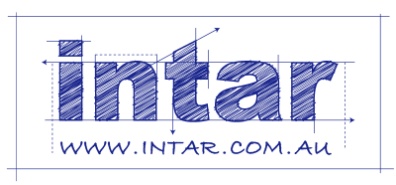 Section 2 Assignment: Problems and causesIn Assignment 1, you provided descriptions of the coating products you used in the practical demonstrations. For each of these products, provide the following information:Brand name of the product.Type of floor and species of timber that the coating product was applied to. (E.g. blackbutt strip flooring, tallowwood parquetry flooring, cork tiles, etc.)Describe two possible problems that this floor and coating system combination would be susceptible to. (That is, what sorts of things could go wrong if you weren’t careful?)Explain how you minimised the risk of these potential problems occurring. (What did you look out for, what techniques did you use, or what were you careful to avoid?)NameDateCoating product used in 1st demonstrationCoating product used in 1st demonstration1. 	Product name2. 	Type of floor / species3. 	Potential problem and solution to minimise risks – Example 1Problem:

Solution:


4. 	Potential problem and solution to minimise risks – Example 1Problem:

Solution:


Coating product used in 2nd demonstrationCoating product used in 2nd demonstration1. 	Product name2. 	Type of floor / species3. 	Potential problem and solution to minimise risks – Example 2Problem:

Solution:


4. 	Potential problem and solution to minimise risks – Example 2Problem:

Solution:


